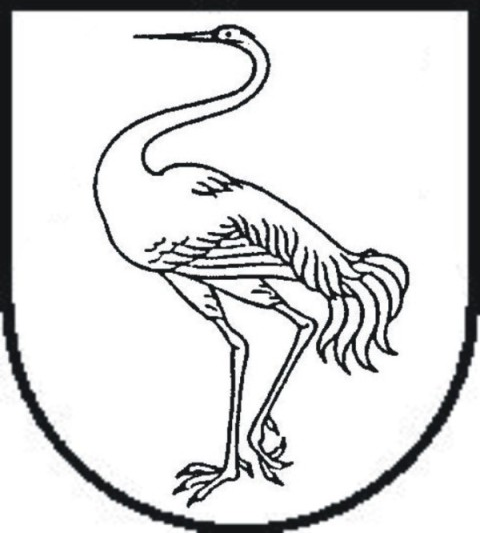 visagino savivaldybės administracijosdirektoriusĮSAKYMASDĖL VISAGINO SAVIVALDYBĖS ADMINISTRACIJOS DIREKTORIAUS. BIRŽELIO 29 D. ĮSAKYMO NR. ĮV-E-239 „DĖL SOCIALINIŲ PASLAUGŲ ĮSTAIGŲ, KURIOMS SUTEIKTI ĮGALIOJIMAI VYKDYTI ATVEJO VADYBOS FUNKCIJAS IR KOORDINUOTI ATVEJO VADYBOS PROCESUS VISAGINO SAVIVALDYBĖJE, SĄRAŠO PATVIRTINIMO“ PAKEITIMO2020 m. sausio ___ d. Nr. ĮV-E-____Visaginas	Vadovaudamasis Lietuvos Respublikos vietos savivaldos įstatymo 18 straipsnio 1 dalimi ir atsižvelgdamas į Visagino socialinių paslaugų centro 2020 m. sausio 9 d. raštą Nr. Sr-45 „Dėl   atvejo vadybininkų darbo laiko“,	pakeičiu Socialinių paslaugų įstaigų, kurioms suteikti įgaliojimai vykdyti atvejo vadybos funkcijas ir koordinuoti atvejo vadybos procesus Visagino savivaldybėje, sąrašą,     patvirtintą Visagino savivaldybės administracijos direktoriaus . birželio 29 d. įsakymu    Nr. ĮV-E-239 „Dėl Socialinių paslaugų įstaigų, kurioms suteikti įgaliojimai vykdyti atvejo vadybos funkcijas ir koordinuoti atvejo vadybos procesus Visagino savivaldybėje, sąrašo patvirtinimo“ ir jį išdėstau nauja redakcija (pridedama).	Šis įsakymas per vieną mėnesį nuo jo įsigaliojimo dienos gali būti skundžiamas Lietuvos   administracinių ginčų komisijos Panevėžio apygardos skyriui (Respublikos g. 62, Panevėžys) Lietuvos Respublikos ikiteisminio administracinių ginčų nagrinėjimo tvarkos įstatymo   nustatyta tvarka arba Regionų apygardos administracinio teismo Panevėžio rūmams (Respublikos g. 62, Panevėžys) Lietuvos Respublikos administracinių bylų teisenos įstatymo nustatyta tvarka.PATVIRTINTAVisagino savivaldybės administracijos direktoriaus. birželio 29 d. įsakymu Nr. ĮV-E-239(Visagino savivaldybės administracijos direktoriaus2020 m. sausio ___ d. įsakymo Nr. ĮV-E-____redakcija)SOCIALINIŲ PASLAUGŲ ĮSTAIGŲ, KURIOMS SUTEIKTI ĮGALIOJIMAI VYKDYTI ATVEJO VADYBOS FUNKCIJAS IR KOORDINUOTI ATVEJO VADYBOS PROCESUS VISAGINO SAVIVALDYBĖJE, SĄRAŠASAdministracijos direktoriusVirginijus Andrius BukauskasĮstaigos pavadinimasĮstaigos adresasKontaktinis telefono numerisEl. pašto adresasĮstaigos darbo laikasAtvejo vadybininkų (-ių) vardai ir pavardėsAtvejo vadybininkų (-ių) darbo laikasAtvejo vadybininkų(-ių) veiklos pradžiaPaslaugų teikimo teritorija123456789Visagino socialinių paslaugų centrasTaikos pr. 13,31110 Visaginaswww.vspc.lt(8 386) 70 053vspc@vspc.ltPr, A, T, K8.00–17.00P 8.00–15.45Pietų pertrauka12.00–12.45SofjaTkačiovaPr, A, T, K7.00-16.00P 7.00 – 14.45Pietų pertrauka12.00 – 12.45Nuo . liepos 2 d.Visagino savivaldybėVisagino socialinių paslaugų centrasTaikos pr. 13,31110 Visaginaswww.vspc.lt(8 386) 70 053vspc@vspc.ltPr, A, T, K8.00–17.00P 8.00–15.45Pietų pertrauka12.00–12.45Renata ŠeibokienėPr, A, T, K8.00–17.00P 8.00–15.45Pietų pertrauka12.00–12.45Nuo . liepos 9 d.Visagino savivaldybėVisagino socialinių paslaugų centrasTaikos pr. 13,31110 Visaginaswww.vspc.lt(8 386) 70 053vspc@vspc.ltPr, A, T, K8.00–17.00P 8.00–15.45Pietų pertrauka12.00–12.45DianaZubrovaPr, A, T, K8.00–17.00P 8.00–15.45Pietų pertrauka12.00–12.45Nuo . spalio 2 d.Visagino savivaldybėVisagino socialinių paslaugų centrasTaikos pr. 13,31110 Visaginaswww.vspc.lt(8 386) 70 053vspc@vspc.ltPr, A, T, K8.00–17.00P 8.00–15.45Pietų pertrauka12.00–12.45AstaKarosienėPr, A, T7.30 – 17.15K 7.30 – 12.00P 7.30 – 15.45Pietų pertrauka 12.00 – 12.30Nuo 2019 m. liepos 1 d.Visagino savivaldybė